Tender Title: 
Tender Title: 
RFT 27/2023
Weed Spraying Kerb Lines, Medians & PathsRequest ID:
Request ID:
47545Tender Description:
Tender Description:
The City of Cockburn (the Principal) is seeking a suitably qualified, licensed and experienced Contractor to carry out weed control services of its kerb lines, footpaths, drainage sumps etc. at locations throughout the City.Advert Approval:Advert Approval:Decision to Advertise:   Decision Date:	Closing Date and Time:Closing Date and Time:2:00PM (AWST)   Opening Date and Time:Opening Date and Time:2:00PM (AWST)   Tenderer’s Name:Tenderer’s Name:1Environmental Industries Pty LtdEnvironmental Industries Pty Ltd2Fiore Family Trust t/a LD Total Fiore Family Trust t/a LD Total 345678910AdvertisementMethod 1: City of CockburnMethod 2: Yammer Method 3: The Western Australian,Wednesday, 4th October 2023Tender Awarded by: Copy of Statewide Notice: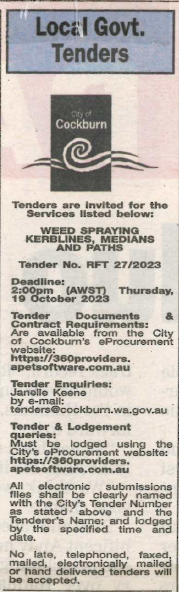 Copy of Statewide Notice:Date of Council Meeting:Copy of Statewide Notice:Name of Successful Tenderer(s):$337,214 EX GSTAmount of Successful Tender(s): (ex GST)Environmental Industries Pty Ltd